זמני תפילות ותקיעת שופר בחגי תשרי תשע"טראש השנה תשע"טערב ראש השנה: יום ראשון - כ"ט אלול - 9/9/2018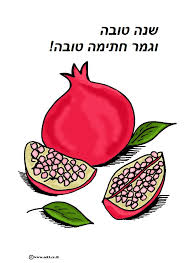 ערבית – 18:30ראש השנה: יום שני - א' תשרי – 10/9/2018שחרית – 08:00קריאת התורה – 09:00		תקיעת שופר – 10:00ראש השנה: יום שלישי - ב' תשרי – 11/9/2018כמו ביום שני.יום כיפור תשע"טערב כיפור: יום שלישי - ט' תשרי – 18/9/2018"כל נדרי" – 18:30ערבית – 18:45יום כיפור: יום רביעי -  י' תשרי – 19/9/2018שחרית – 08:00קריאת התורה – 10:00	"יזכור" – בין 11:00 ל 11:30מנחה - 16:00תפילת נעילה – 18:00תקיעת שופר- 19:20חג סוכות תשע"טערב סוכות: יום ראשון -  יד' תשרי תשע"ט – 23/9/2018ערבית	- 18:30חג סוכות: יום שני - טו' תשרי  תשע"ט – 24/9/2018 שחרית - 08:00תפילת הלל - 09:00קריאת התורה – 10:00הושענא רבא - שמחת תורה תשע"טערב חג: יום ראשון - כ"א תשרי תשע"ט – 30/9/2018ערבית - 18:00		הקפות- 18:45הושענה רבא – שמחת תורה : יום שני -  כ"ב תשרי תשע"ט -  1/10/2018שחרית	- 08:00קריאת התורה – 09:30